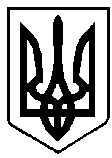 ВАРАСЬКА МІСЬКА РАДАВИКОНАВЧИЙ КОМІТЕТВАРАСЬКОЇ МІСЬКОЇ РАДИ                   Р І Ш Е Н Н Я                            08 листопада 2022 року		     			№395-РВ-22 Про внесення змін в рішення виконавчого комітету від 23.02.2021№ 25 «Про створення робочої групи з питань залучення інвестицій векономіку Вараської міської територіальної громади»У зв’язку із зміною структури та кадровими змінами у виконавчому комітеті Вараської міської  ради, керуючись підпунктом 3 пункту «б» статті 28 та пунктом 6 статті 59 Закону України «Про місцеве самоврядування в Україні», виконавчий комітет Вараської міської ради  В И Р І Ш И В:1. Внести зміни до рішення виконавчого комітету від 23.02.2021 № 25 «Про створення робочої групи з питань залучення інвестицій в економіку Вараської міської  територіальної  громади»  та  викласти  додаток  2  у  новій  редакції (додається).2. Визнати таким, що втратило чинність, рішення виконавчого комітету Вараської міської ради від 25.01.2022 №7220-РВ-5-08 «Про внесення змін до рішення виконавчого комітету від 23.02.202 №25 «Про створення робочої групи з питань залучення інвестицій в економіку Вараської міської  територіальної  громади».3. Контроль за виконанням рішення покласти на міського голову.Міський голова                                                                 Олександр МЕНЗУЛ